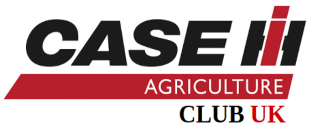 Obtaining an Age Related Registration for CASE/International Harvester TractorsYou need to download a V55/5 from the DVLA Website, or I can supply one. Complete the V55/5 as fully as you possibly can.  There is a fee for the Registration (currently £55).  Cheques/Postal Orders payable to DVLA. Send general photos, front/back/both sides and a photo of the Serial Number plate and photos of any other numbers stamped on the chassis to Carole Shaw, either via email or in post with completed forms.You will need proof of ID, either a photocopy of your photocard Driving Licence on plain white paper OR photocopy of your Birth Certificate/Marriage Certificate/Passport (for proof of name) and photocopy of a Utility Bill/Council Tax Bill/Bank Statement/Medical Card (for proof of address).  If your tractor has a registration number, it is worth checking with the DVLA if this number is still allocated to your vehicle.  If it has not been allocated to another vehicle you could request form V765 from the DVLA “Application to Register a Vehicle under its original registration number”.  This form will still need to have a V55/5 completed – unless you have a V5A/5C showing the current registration number.  Please send completed V55/5 and/or V765 forms to Carole with proof of ID (as above), cheque for £55 payable to DVLA and stamped addressed envelope addressed to DVLA. Please ensure that you have used a Large Letter Stamp.  Please send photos if not already done so.  I will check the forms and documents and write a Letter of Support on headed paper and will forward the information to DVLA in the stamped addressed envelope you provide.  I will also send you a copy of this letter for your info.Data Protection:  I keep copies of the information you provide in a locked cupboard for use in the event of a query from DVLA.  If you wish me to destroy copies of the paperwork you have sent me for registration purposes after you have received your registration, please let me know.   Please note:  There is £10 Administration Charge to Members (£25 to non-members) to cover postage, printing, photocopying etc. of documents for DVLA/Registration purposes.  Please also enclose a cheque for this payable to the CASE IH Club UK.My contact details are:Mrs Carole ShawAddress:  “The Beeches”, Main Road, Gedney, SPALDING, Lincolnshire PE12 0AATel: 01406 365530 (Home) between 6pm and 9pmMobile: 07908 578470 Email: shawseashaw@btinternet.comBest WishesCarole                                                                                   Version 6 (7/19)